
NORFORK AREA YOUTH CENTER MEMBERSHIP APPLICATION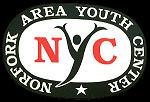 THE COST FOR MEMBERSHIP IS:$25 a month form Monday thru Thursday – after school to 6pm   $15 a day for Fridays 7am-6pm          $85 Per month per child Monday -FridayCHILDREN MAY COME FOR THE DAY AT THE COST OF $3.00 PER DAY Monday thru Thursday  PER CHILDTHROUGHOUT THE SCHOOL YEARFor Fridays you must pre-register by email norforkaryouthcenter@gmail.com  or Call  870 499-3006 during business hoursMember Name: _____________________________________________________________D.O.B.: _______________________ Male: _______ Female: ______                   Age: ________Parent/Guardian(s): ___________________________________________________________Address: ___________________________________ City, State, Zip: _____________________Home Phone#: __________________ Cell#: _________________ Work: __________________Emergency Contact (other than parents listed _____________________ Phone: ____________EMERGENCY MEDICAL INFORMATION AND RELEASEI, ____________________ authorize NAYC staff to seek medical treatment for __________________________ in case of emergencyList of medical needs: ________________________List of Allergies: ___________________________Member’s Doctor: _________________________________ Phone: ________________________Insurance Company: ___________________________________________Member has permission to be used in public relation materials:  Yes_____ No_____I, ___________________ as a parent or guardian of the above listed member understand the nature and risk of youth activities, and I hereby authorize my child’s use of the facility. In addition, I release and waive all rights to claim suit against the Norfolk Area Youth Center and any officials, employees, and sponsors regarding any and all liability for injuries or property damages arising from the child’s us of said facility._______________________________________  			__________________________Signature of Parent/Guardian						DateDate: _____________________________Child’s Name:___________________________________________________________________People Approved to pick  _________________________________________________ up:	1.______________________________________________________________________	2. ______________________________________________________________________	3.______________________________________________________________________	4. _____________________________________________________________________	5.______________________________________________________________________Do you give permission for your child leave on his/her own?   Yes: _________   No: __________Parent/Guardian Signature:______________________________________________________